Urban Dynamics – Pyrmont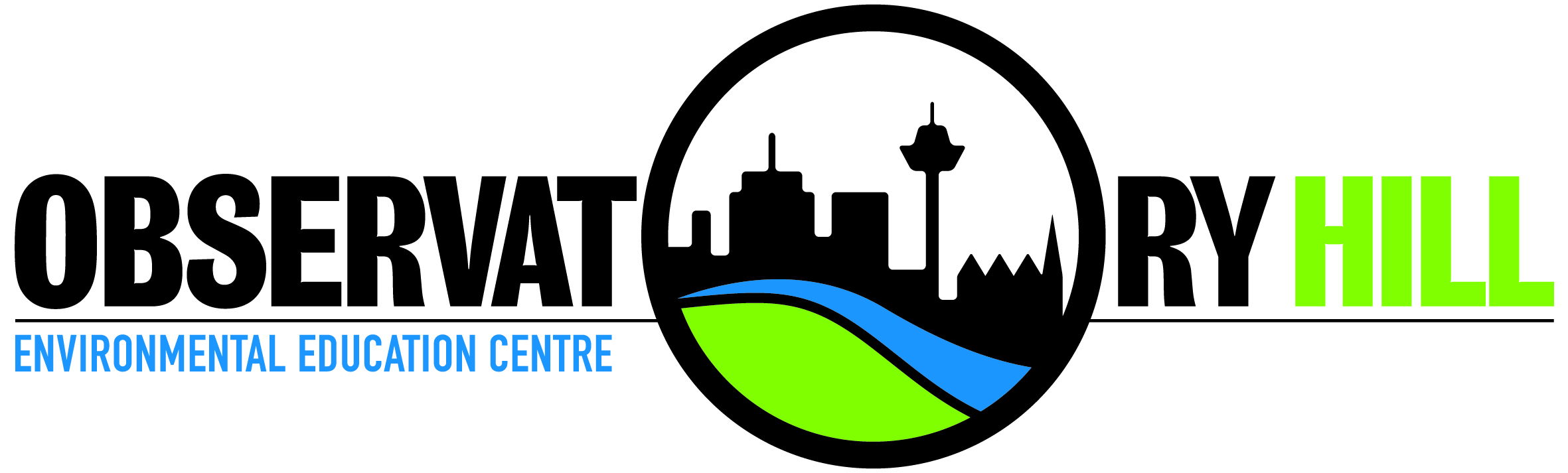 Teacher checklistUrban dynamics – PyrmontSummary of Learning Sites, Activities and Student OutcomesPlease note: program is subject to change depending on number of classes, site availability or other external factors such as weather.Meeting point /timePyrmont Community Centre, Cnr John St and Mount St Pyrmont (opposite John St Light rail station) at 9:20am. Please try to arrive on time as there may be more than one school participating on the day.Finishing point /timeCircular Quay at 2:30pm (please advise the EEC prior to fieldtrip if there are any changes required to the finishing time).Approximate walking distance2.4km over a reasonably flat terrain, with some stairs. Please notify the Centre regarding any mobility issues. TransportThe fieldtrip can be accessed by public transport from John St Light Rail station in the morning and Circular Quay Station in the afternoon.During this fieldtrip students will travel from Pyrmont Bay to Circular Quay via Ferry and therefore will be required to have a child/youth OPAL card (NOT school student OPAL card) for this fieldtrip. A child/youth OPAL card with $7.90 allows for all day travel. Please see the Transport NSW website for further details: https://transportnsw.info/tickets-opal/opal/fares-payments/child-faresRisk management advicePlease see the Urban Dynamics – Pyrmont risk management plan document on the OHEEC website.ClothingIt is preferred that students are in a school uniform for easy identification in the city.Sturdy walking shoes are also recommended.What to bringFieldwork worksheets, pens, a water bottle, hat and sunscreen, mobile phone or camera to document the fieldtrip.FoodStudents may bring their own food, however, there will be opportunities to purchase food at lunch on this fieldtrip. Please note prices of food and drinks can be expensive in the city.StaffingTeachers from OHEEC may be catering for more than one school in your fieldwork group on the day so it is expected that teachers actively supervise their class throughout the day to support student learning and behaviour management.Extreme or wet weatherIf there is a need to cancel on the day, please leave a message by dialling 9247 7321 as early as possible or The Principal on 0400 230 699.CancellationsCancellations need to be made within 2 weeks of the date of the fieldtrip or a cancellation fee $40.00 per class will be charged. If cancellation occurs due to inclement weather on the day, no fee will be charged. If there is a need to cancel on the day, please leave a message by dialling 9247 7321 as early as possible or The Principal on 0400 230 699.Medical or special needsPlease advise OHEEC staff of any student with special needs when booking the fieldtrip (e.g. special mobility requirements). Please ensure that required medications for students are brought on the day and communicated to staff (e.g. epipen and individual anaphylaxis plans). EEC staff carry a basic first aid kit, however, teachers should also bring required first aid equipment.Pre-excursion activitiesPre-visit activities carried out prior to the fieldtrip will help students better understand their fieldtrip content and provide links with classroom learning. Please see the Urban dynamics – Pyrmont program page on the OHEEC website for activities.TimeApprox.Learning Sites Activities Student Outcomes 9.20 -10.20Pyrmont Community Centre Cnr John St and Mount St Pyrmont (opposite John St Light rail station).Presentation on Pyrmont’s growth and development with a focus on the urban dynamics of renewal and consolidationconsolidate understanding of the geographical inquiry they are about to conduct and the associated concepts.contextualise Pyrmont’s development with Sydney’s growth and development. gain an insight into the changing nature of the Pyrmont community 10.20 -1.00Move between 3 locations in Pyrmont.Planning PrioritiesShared community valuesAssessment of key planning goals in three locations enhance geographic skills through map interpretation.critically assess the effectiveness of the government’s planning principles for urban consolidation in Pyrmont.1.00 -1.30Lunch – Harbourside food court Darling HarbourLunch – Harbourside food court Darling HarbourLunch – Harbourside food court Darling Harbour1.55 -2.15Darling Harbour to Circular via ferryUrban Landuse and Dynamics mapping exercise recognise and classify land use types. observe urban dynamics in operation. identify with the concept of culture of place.2.15 -2.30Customs House Lobby, Alfred St Circular Quay View city modelRecap on the fieldwork questionframe an essay plan in response to the question for geographical inquiry.